Муниципальное автономное дошкольное образовательное учреждение«Детский сад № 17 общеразвивающего видаГ. ПечораКонспект Непосредственно образовательной деятельностив образовательной области Художественное творчествово второй младшей группена тему «Матрёшки»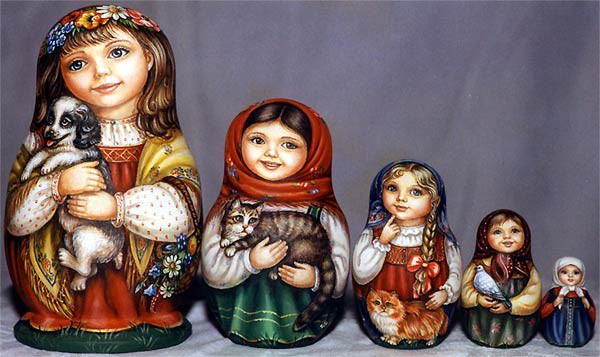 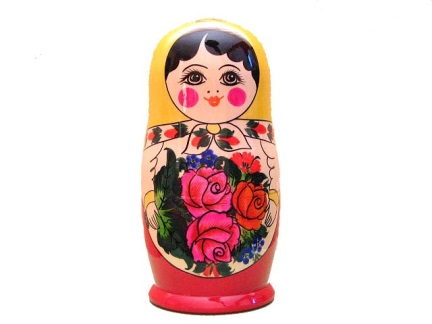 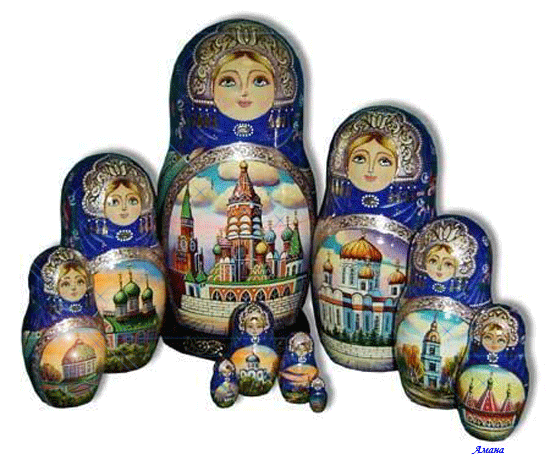 Воспитатель: Лобанова Екатерина ВладимировнаФевраль 2014Конспект  проведения нод по художественному творчеству «Матрёшки»Цели:Образовательные: продолжать знакомство детей  с народной игрушкой,  закрепить приёмы рисования дымковских узоров  при помощи штампов (платочек), приёмы лепки из солёного теста (бублики).Развивающие: развивать у детей желание участвовать в образовательных ситуациях и играх эстетической направленности, рисовать, лепить совместно со взрослым и самостоятельно. Различать предметы по величине, умение любоваться прекрасным. Развивать активную речь, мелкую моторику, умение использовать инструменты. Эмоционально откликаться, реагировать, сопереживать героям; привлекать внимание к некоторым средствам выразительности (цвет, цветовой ритм, форма). Продолжать развивать  музыкально - ритмические навыки, двигательную активность, метроритм, посредствам игры на народных музыкальных инструментах.Воспитательные: воспитывать чувство прекрасного, эстетический вкус,  аккуратность, любовь к русской народной игрушке.Интеграция образовательных областей: «Коммуникация», «Социализация», «Познание»,  «Музыка», «Физическая культура».Виды детской деятельности: коммуникативная, познавательная, игровая, двигательная, музыкальная, продуктивная.Методы: игровой, словесный, наглядный, практический.Приемы: художественное слово,  самостоятельная деятельность воспитанников, физкультминутка. Использование приемов сотворчества, применение нетрадиционных техник и материалов.Предварительная работа: игры с матрешками, народными игрушками рассматривание узоров на   них, заучивание стихов, рассматривание русских народных костюмов.Оборудование: матрешки разной величины,  народные игрушки, деревянные лошадки, заготовка  "платочки", гуашь основных цветов, штампы, влажные салфетки, доски для лепки, солёное тесто, фартуки, косынки, нарукавники- на каждого ребёнка. Музыкальные инструменты: свистульки, колокольчики, коробочки, бубны, погремушки.-запись фонограмма русской народной  мелодии  "лирическое настроение", "Хозяюшка", "Лошадки" песни «Мы веселые матрешки».Возраст воспитанников: 3-4 годаВремя проведения – 15 минут.Ход нодЗвучит русская народная мелодия.   На фоне музыки…Воспитатель: проходите дети ,посмотрите сколько тут гостей! Давайте с ними поздороваемся. Посмотрите, ребята,  к нам  кто то спешит! Кто же это?Матрёшка: здравствуйте, дети! Я - матрёшка!Русская  народная игрушка.Вся такая ладная:Яркая нарядная!Как хорошо, что я вас встретила. Вы наверное уже знаете, что скоро будут зимние соревнования. И наши матрёшки решили в ней участвовать. Они будут кататься на конька, ездить на лыжах, санках, играть в хоккей.Но случилась беда. Матрёшки потеряли свои красивые, расписные платочки и просят нас помочь.Дети,  вы готовы Матрёшкам помочь?Дети: да готовы.Матрёшка: тогда  нужно поторопиться, но путь предстоит не близкий. Поэтому мы поедем на лошадках. Вот  они, какие красивые вас дожидаются!Дети берут деревянную лошадку и скачут под ритмичную музыку "Лошадки"Матрёшка: вот мы и добрались до дома матрёшек. Посмотрите как здесь красиво, сколько много народных игрушек! Назовите какие игрушки вы видите?Дети: дымковские барышни, собачка, лисичка. свистульки, мишки,  птички. матрёшки и тд...Матрёшка: правильно, дети это матрёшка.Ах, матрешечка-матрешка.Хороша, не рассказать!Очень любят с тобой деткиВ нашем садике играть.Щечки яркие, платочек,По подолу цветики.Весело кружатся в танцеЯркие букетики!Воспитатель рассматривает с детьми матрёшку.Матрёшка: Посмотрите и расскажите  какие они …Дети: они красивые, нарядные, яркие, весёлые, их много.Матрёшка: Покажи мне Маша большую матрёшку, а Катя маленькую  матрёшку.Матрёшка: молодцы, ребята! Много игрушек вы знаете.Но теперь нам нужно приниматься за дело. Нашим матрёшкам - спортсменам необходимо расписать  платки, чтобы они были самой красивой и нарядной командой! Расписывать платочки мы будем дымковским узоромПрежде, чем рисоватьНужно пальчики размять.Кулачки разжали – сжали,Кулачки разжали – сжали.А теперь потрем ладошкиДруг о друга мы немножко.А сейчас мастераЗа работу всем пора.А чем мы будем сегодня рисовать? Что я приготовила для рисования …?Дети: краски. штампы.Матрёшка: Давайте разрисуем  платочек кружочками,Мастера, скорей за делоУкрашай  платочек  смелов клеточке рисуй кружок,Будет ярким твой платок!(Во время росписи воспитатель напоминает детям пословицы о труде.)Поспешишь – людей насмешишь.Умелые руки не знают скуки.Землю красит солнце, а человека – труд.Каков мастер, такова и работа.Всякое дело мастера красит.После завершения росписи проводит итог)Матрёшка: молодцы! Очень красиво расписали. Настоящие мастера-художники!Дети вывешивают на стенд свои работыМатрёшка: ребята, я для вас приготовила сюрприз. как вы думаете, что это?Дети:  свистульки, коробочка, бубен, погремушки, ....Матрёшка:  правильно, это музыкальные игрушки,  а по другому можно сказать музыкальные инструменты.  Давайте мы на них сыграем, а наши матрёшки - фигуристки  покажут как они умеют танцевать на коньках. А за одно и потренируются!Дети играют на музыкальных инструментах "Оркестр"Матрёшка: Дети, мне подсказывает моя сестричка - подружка, что тесто уже подошло. Пора готовить угощение   для наших матрёшек. Они очень любят бублики к чаю!   А чтобы вы не испачкались у нас есть для вас фартуки, нарукавники и для девочек - косынки.  Бубликов нужно налепить из теста много, чтобы всем хватило!  Как мы будем лепить бублики?Дети: раскатаем колбаску и соединим концы.Матрёшка: сколько  много мы с вами бубликов налепили. Тут на всех хватит!  Сейчас мы поставим их подсохнуть. А как Руси из давно говорят: «Сделал дело – гуляй смело!»  Так давайте же  мы  будем танцевать!Дети исполняют танец "Мы весёлые матрёшки"Матрёшка: как хорошо вы танцевали! И бублики успели испечься. Вот какие они у нас получились вкусные, ароматные! Как быстро время пролетело, вам наверное пора возвращаться в детский сад! А чтобы быстрей добраться возвращайтесь на лошадках. До свидания, дети!Воспитатель: вот вы и вернулись, а где вы были, что делали?Дети: мы были в гостях у матрёшки, расписывали платки, лепили бублики,  играли на музыкальных инструментах, танцевали.-Посмотрите матрёшка нам оставила подарок.Воспитатель достаёт из - под ёлочки деревянную матрёшку  внутри которой находятся  конфеты в форме матрёшки  "Ксюша" дети прощаются и уходят под музыку  из  музыкального зала